TOREK, 16.11Dragi učenec!V tabeli boš našel povezave razlage snovi in svoje naloge, ki so podčrtane. Naloge pa bodo potem starši fotografirali in jih poslali po e-pošti.MIGAJMO – VAJE RAVNOTEŽJAPREDMETNAVODILAOPOMBESLJIZŠTEVANKAV delovnem zvezku odpri na strani 45.Izštevanko prepiši v zvezek in se je nauči.Fotografijo opravljenega dela starši pošljejo po e-pošti.MATPonovimo seštevanje in odštevanje do 5.V delovnem zvezku odpri na strani 60.Preberi prvo nalogo.Nariši žoge, zapiši račun in odgovor.Pri drugi in tretji besedilni nalogi ponovi postopek. Fotografijo opravljenega dela starši pošljejo po e-pošti.DDPPošiljam ti povezavo z zabavno igrico »Prvi glasovi, zadnji glasovi«https://wordwall.net/resource/6324936/glasovi ŠPO Pri predmetu ŠPORT se boš razmigal na svežem zraku, tako, da boš poiskal v gozdu hlod in sledil vajam, ki se nahajajo pod tabelo.Pa previdno!  1.Hoja po hlodu/vrvi naprej in »rikverc« nazaj.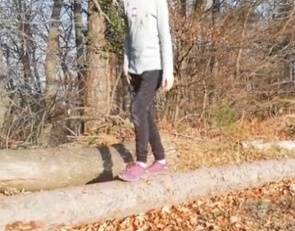 4.Hoja po vseh štirih naprej in »rikverc« nazaj (NE po kolenih!)2.Hoja bočno v obe smeri.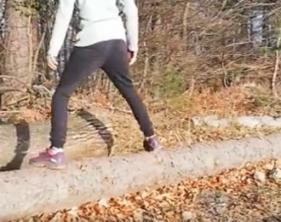 5.»Račja hoja« naprej in nazaj.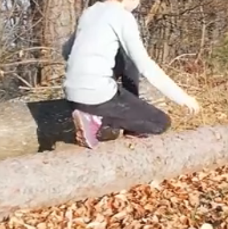 3.Hoja po prstih naprej in »rikverc« nazaj6. Poskoki naprej po levi nogi - roke na deblu.Poskoki naprej po desni nogi – roke na deblu.